Номер записи 	9612870Фамилия	ЕрохинИмя	СерафимОтчество	АлексеевичПоследнее место службы	3 ОТ 88 ПО 2 отд-еВоинское звание	лейтенантПричина выбытия	пропал без вестиДата выбытия	23.06.1941Название источника информации	РГВАНомер фонда источника информации	32924Номер описи источника информации	1Номер дела источника информации	29188 пограничный отрядСформирован приказом НКВД СССР от 20.09.1939г. № 001121.
Место дислокации штаба – ст. Чижов, затем – ст. Шепетово Белостокской области.Штатная численность отряда на 24.06.1941г. составляла 2250 человек.В состав отряда входили: мангруппа, 5 комендатур (в каждой по взводу связи, резервной погранзаставе и по погранпосту), 20 линейных застав, КПП «Граево», транспортная рота, рота связи, хозвзвод, ремонтно-строительный взвод, химвзвод, пять учебных застав.Начальник отряда: с 06.07.1940г. — майор Зиновский Антон Степанович (родился в д. Граневка Осиповичского района Минской области, погиб в бою 12.10.1941г. в районе г.Вязьмы).ВРИД начальника отряда: в мае-июне 1941г.— заместитель начальника отряда по боевой подготовке майор Демченко Александр Васильевич.Начальник штаба: майор Иванов Василий Платонович; с 18.06.1941г. по 13.05.1942г. — капитан (с 1942г. — майор) Янчук И.А., бывший до этого начальником штаба 86-го пограничного отряда.Заместитель начальника отряда по политчасти: по октябрь 1940г. — батальонный комиссар Тиканов А.Ф., бывший до этого военным комиссаром 16-го пограничного отряда; по состоянию на 01.01.1941г. — батальонный комиссар Коновалов Павел Георгиевич.Приказом НКВД от 25.09.1941г. № 001379, в связи с большой потерей в личном составе при защите Государственной границы, отряд был расформирован. Других данных нет, т.к. основная часть документов отряда была уничтожена при отходе с границы.Ерохин Серафим Алексеевичстарший лейтенант 88 ПОПогиб: 23.06.1941Есть версия событий, происходивших в районе Цехановца. В 03:30 немцы начали артиллерийскую подготовку, авиация нанесла удары по приграничным населенным пунктам. Особенно сильному артиллерийско-авиационному налету подвергся поселок Шепетово, где находились командование и штаб 88-го погранотряда, казармы 248-го легкого артполка, сам полк находился в Червоном Бору. Подвижные группы неприятеля устремились в направлениях Малкиня-Гурна - Чижев, в Цехановце началась паника. Офицеры штаба дивизии вместе с женами на автотранспорте выехали в направлении городка Браньск. Во дворце, бывшем имении графа А. В. Суворова в период его службы в Польше, а затем имении графа Стаженского, где находился штадив, вспыхнул пожар, во время которого сгорели документы и Знамя дивизии. Н. С. Гвоздиков вспоминал: "Цехановец горел... Над штабом беспрерывно летала "рама", корректируя стрельбу немецкой артиллерии. Снаряды ложились все ближе и ближе к штабу дивизии. Вот рвануло возле пруда. Скульптура, стоявшая там, взлетела на воздух. Вот снаряд взорвался во внутреннем дворе, колонна, подпиравшая балкон, рухнула. Редакционная машина и типография с полуторками рванули в лес". Не было предпринято попыток эвакуировать секретные документы райотдела НКВД, часть из которых затем разобрали местные жители (эти документы находятся в местном музее в восстановленном здании дворца). Попытки вывезти оружие и боеприпасы со складов окончились неудачей - машины были обстреляны и уничтожены. В городе появилось много раненых, которых разместили в церкви и в районе кладбища, где были организованы санитарные пункты. Эвакуировать раненых не смогли, они были взяты в плен и впоследствии вывезены немцами в лагерь военнопленных. Оставленный без боя Цехановец около 10 часов утра занял небольшой отряд противника, около тридцати самокатчиков, который прибыл со стороны поселка Hyp. Начальник школы 330-го СП вместе со своим заместителем уничтожил часть документов, остальные погрузили на телегу и вместе с курсантами, пограничниками и красноармейцами из 64-го укрепрайона численностью до пятисот человек начали отход в направлении Шепетово и пересекли шоссе Цехановец - Чижев. Перед  деревней Трыниши-Мошево, выйдя из леса, отряд очутился на открытой поляне; дальнейший отход был блокирован немецким заслоном численностью до полуста человек с пулеметами. Во время попытки прорваться на помощь заслону со стороны деревни Богуты, 2 км от Трынишсй, подошла колонна машин с пехотой при поддержке нескольких единиц бронетехники. К вечеру советские военнослужащие все до одного погибли; начальник школы, его заместитель и другие командиры, уничтожив документы и находясь в безвыходном положении, застрелились. В 1990 г., после обнаружения места захоронения, поляки установили над ним березовые кресты; 28 ноября 1991 г. захоронение было вскрыто, останки советских солдат и офицеров со всеми почестями перенесли в Замбрув на воинское кладбище.Книга памятиВсе дальше и дальше уходят в историю дни жесточайших боев Великой Отечественной войны. Вместе с тем все четче и ярче высвечивается в памяти народной величие беспримерного подвига воинов армии и флота, партизан и подпольщиков, выстоявших и победивших врага в этой жестокой войне. Среди тех, кто отстоял свободу и независимость нашей Родины, освободил народы Европы от коричневой чумы национал-социализма и фашизма было немало воинов в зеленых фуражках.

Пограничники первыми вступили в бой на рассвете 22 июня 1941 года. Многие заставы погибли в полном составе, но пограничники дрались до последнего вздоха. Плененный в районе польского города Радома немецкий фельдфебель на допросе показал: «… Пограничники сопротивлялись до последнего. Нигде, никогда мы не видели такой стойкости, такого воинского упорства. Они предпочитали смерть возможности отхода. Советского пограничника можно было захватить только при двух условиях: когда он был уже мертв либо если его ранило и он находился в тяжелом, бессознательном состоянии».

Уцелевшие в жестоких боях на границе пограничники мелкими подразделениями, группками, а то и поодиночке, но при оружии и документах, с Боевыми Знаменами отрядов, выходили из окружения и вливались в стрелковые подразделения и части Красной Армии, а пограничные отряды, вышедшие из окружения, были переформированы в полки по охране тыла действующей армии. Многие пограничники остались на оккупированной территории и сражались с врагом в партизанских отрядах.

Немало пограничников полегло на полях сражений Великой Отечественной войны. Все они с честью и до конца исполнили свой воинский долг перед Родиной и народом и заслужили вечную память благодарных потомков...Управление пограничных войск НКВД Белорусской ССР было сформировано в соответствии с приказом НКВД СССР № 00998 от 15 августа 1940 года (Приказом НКВД от 25 сентября 1941 года № 001379 Управление пограничных войск НКВД БССР переформировано в Управление войск НКВД охраны тыла Западного фронта.)  и  дислоцировалось в городе  Белостоке, областном центре Белорусской ССР, в 372 км юго-западнее от города Минска. Управление войск округа насчитывало 187 чел. 
Начальник пограничных войск НКВД БССР – генерал-лейтенант Иван Александрович Богданов.
Начальник штаба пограничных войск НКВД БССР – полковник Сергей Алексеевич Сухарев.
Заместитель начальника пограничных войск НКВД БССР – комбриг Арсений Павлович Курлыкин.
Заместитель начальника пограничных войск НКВД БССР по политчасти – начальник отдела политической пропаганды – бригадный комиссар Федор Акимович Верещагин.
Заместитель начальника пограничных войск НКВД БССР по разведке – начальник 5-го отдела штаба Управления погранвойск НКВД БССР – полковник Григорьев.
Заместитель начальника пограничных войск НКВД БССР по тылу - предположительно интендант 1-го ранга Ясников Василий Александрович.
Начальником 1-го отдела (служба войск) штаба Управления погранвойск НКВД Белорусской ССР был полковник В.М. Айрапетов. 
Начальником 2-го отдела (боевая подготовка) штаба был полковник В.А. Горишний, старшим помощником у него был  майор В.В. Асташев. Инженерную службу войск возглавлял майор Н.А. Калиничев, химическую - М.Л. Ерошенков. Физической подготовкой личного состава войск руководил майор А.И. Козырев.
Начальником 3-го отдела (связи)  штаба был бригадный инженер А.И. Дьяконов.
Начальником 4-го отдела (кадры)  - интендант 2-го ранга Н.В. Голубков.
По не вполне уточненным данным  в 1940 году были сформирован оперативно-войсковой отдел и гарнизонная комендатура ПВ НКВД БССР в городе Каунасе. 
В состав пограничных войск НКВД Белорусской ССР к началу войны, входили пограничнные отряды: 105-й - с местом дислокации  в г. Кретинга, 106-й -  в г. Таураге, 107-й - в г. Мариямполе, 86-й - в г. Августове, 87-й - в г. Ломжа, 88-й - на ст. Шепетово., 17-й - в г. Бресте, 83-й - в   мест. Слободка, 13-й - в мест. Березино, 16-й - в г. Дзержинске, 18-й - в мест. Житковичи. При этом четыре последних находились на линии зоны заграждения, на старой границе.
В состав войск так же входили: ОКПП «Таураге», «Белосток», «Чижев», контрольные радио и телефонно-телеграфная станции, отдельная рота связи, фильмобаза и ансамбль красноармейской песни и пляски ПВ НКВД БССР в г. Белостоке, отдельная саперная рота, окружной войсковой лазарет и санитарно-бактериологическая и гигиеническая лаборатория в г. Гродно, окружная школа младшего начсостава в г. Бресте (с началом войны в лагере «Пышки», под Гродно), 2-я окружная школа младшего начсостава служебного собаководства и питомник служебных собак в поселке Колодищи, гарнизонные комендатуры в городах Минске и Белостоке.
В оперативном подчинении находились: 10-я отдельная авиаэскадрилья авиационной бригады ПВ НКВД СССР, с местом дислокации на аэродроме «Каролино» под Гродно, 1-й и 23-й мотострелковые полки оперативных войск НКВД СССР с местом дислокации в городах Каунасе и Белостоке.Самый длинный день войныК северо-западу от места прорыва находился участок обороны 86-й стрелковой дивизии. Там положение тоже было тяжелым, хотя и не столь драматичным. Западнее Замбрува (в городе находился штаб 5-го корпуса) на позиции 64-го УРа силами двух батальонов оборонялся 169-й стрелковый полк (командир - майор М. С. Котлов). Положение пехоты во второй половине дня несколько облегчил 124-й ГАП РГК (командир - майор Дивиденко), который был передан в подчинение начальника артиллерии корпуса генерал-майора Г. П. Козлова. Беглый огонь четырех тяжелых дивизионов по скоплениям войск неприятеля нанес ему чувствительный урон. В районе пограничной железнодорожной станции Чижев занимал оборону 330-й стрелковый полк. Начало войны застало его на марше из района Замбрува, где накануне проходили дивизионные учения, в свой летний лагерь у Цехановца. По словам бывшего политрука 7-й роты А. И. Климошина, боевую задачу им на ходу поставил зам. командира дивизии полковой комиссар В. Н. Давыдов. Полку предстояло совершить форсированный марш к Чижеву и развернуться на участке Зарембы-Чижев-Смолехи. 3-й батальон (командир - капитан Ананьев, зам. по политчасти - старший политрук Доценко) имел задачу занять оборону в районе Зарембы-Косцельнс, по возможности использовав девять недостроенных дотов 64-го УРа. Также на ходу получили новые пистолеты-пулеметы ППД и патроны. Позиция УРа в районе Зарембы оказалась занятой немцами. В 8 часов 330-й полк с ходу контратаковал противника; несколько атак в попытках восстановить положение результатов не дали, так как никакой огневой поддержки пехота не имела, потери же оказались серьезными. 3-й батальон закрепился примерно в 500 м от дотов и начал окапываться. Немцы, разумеется, не остановились на достигнутом и попытались продолжить наступление, сбив советские подразделения с занимаемого рубежа. Ими было предпринято три атаки с расчетом на внешний эффект - психических, как те знаменитые кадры в фильме "Чапаев". Цепями в полный рост, рукава засучены, винтовки наперевес, автоматы унтер-офицеров - у бедра. Все атакующие были уложены шквальным огнем ручного оружия и станковых пулеметов; командир пулеметного взвода 7-й роты, участник финской кампании, Шавров лично "работал" за 1-й номер расчета. Оставив перед нашими окопами десятки трупов, германские войска прекратили атаки. Что было дальше, политрук Климошин не помнит: в одной из контратак он был тяжело ранен в грудь с проникновением в легкое и на пять месяцев выбыл из строя. Во взаимодействии со 109-м развед-батальоном, погран-комендатурой и пограничными заставами 330-й СП остановил продвижение неприятеля на участке Зарембы-Смолехи. В своем донесении его командир полковник С. И. Ляшенко докладывал, что в поселке Hyp ведут бой пограничная застава и полковая школа, так как стрелковый полк левофланговой 113-й дивизии еще не прибыл. 1-й батальон полка имеет локтевую связь и взаимодействует с батальоном 169-го полка. В 11:30 после продолжительной артподготовки противник силами 7-й и 23-й дивизий 7-го армейского корпуса с приданными танковыми подразделениями перешел в наступление в центре участка обороны 330-го полка, прорвал его передний край и начал развивать наступление в направлении на Чижев. Он стремился в обход батальонного узла 64-го укрепленного района овладеть городом Чижев, перерезать рокаду Замбрув - Чижев - Цехановец и выйти в тыл советским войскам. Цехановец находится на левом притоке Западного Буга - реке Нужец - к юго-востоку от ж.-д. станции Чижев. Несмотря на то что в городке располагался штаб 86-й Краснознаменной дивизии со спецподразделениями, сам он находился на участке обороны соседней дивизии. В начале 1941 г. соединение М. А. Зашибалова сменило район дислокации, уступив место 113-й стрелковой дивизии, но управление осталось на прежнем месте. Теперь с обороной Цехановца приходилось импровизировать. До подхода полка 113-й СД его должны были защищать полковая школа 330-го полка, подразделения штаба 86-й дивизии и ее 96-й отдельный батальон связи. Так, по крайней мере, поставил задачу начальнику школы комдив через своего заместителя полкового комиссара В. Н. Давыдова. Вернувшись, тот доложил, что Знамена частей, партийные документы, секретное делопроизводство отправлены в Минск. Полковая школа имеет 420 активных штыков при шести "максимах" и ведет бой с противником, наступающим со стороны местечек Дрохичин и Hyp. В тот день в ожесточенных боях погибло большинство курсантов, сам начальник школы майор Минасов и его заместитель старший лейтенант Деев. Жена Деева Фатима с годовалым сыном находилась на позиции и тоже стреляла по врагу, как и многие другие жены командиров. Полк же 113-й, на который возлагалась оборона цехановецкого участка прикрытия, не прибыл и свою задачу выполнить не смог, так как сама дивизия понесла большие потери и оказалась не в состоянии оказывать какой-либо организованный отпор врагу. Но выяснилось это уже поздно вечером; а о судьбе полковой школы в дивизии узнали только 23 июня. Есть версия событий, происходивших в районе Цехановца. В 03:30 немцы начали артиллерийскую подготовку, авиация нанесла удары по приграничным населенным пунктам. Особенно сильному артиллерийско-авиационному налету подвергся поселок Шепетово, где находились командование и штаб 88-го погранотряда, казармы 248-го легкого артполка, сам полк находился в Червоном Бору. Подвижные группы неприятеля устремились в направлениях Малкиня-Гурна - Чижев, в Цехановце началась паника. Офицеры штаба дивизии вместе с женами на автотранспорте выехали в направлении городка Браньск. Во дворце, бывшем имении графа А. В. Суворова в период его службы в Польше, а затем имении графа Стаженского, где находился штадив, вспыхнул пожар, во время которого сгорели документы и Знамя дивизии. Н. С. Гвоздиков вспоминал: "Цехановец горел... Над штабом беспрерывно летала "рама", корректируя стрельбу немецкой артиллерии. Снаряды ложились все ближе и ближе к штабу дивизии. Вот рвануло возле пруда. Скульптура, стоявшая там, взлетела на воздух. Вот снаряд взорвался во внутреннем дворе, колонна, подпиравшая балкон, рухнула. Редакционная машина и типография с полуторками рванули в лес". Не было предпринято попыток эвакуировать секретные документы райотдела НКВД, часть из которых затем разобрали местные жители (эти документы находятся в местном музее в восстановленном здании дворца). Попытки вывезти оружие и боеприпасы со складов окончились неудачей - машины были обстреляны и уничтожены. В городе появилось много раненых, которых разместили в церкви и в районе кладбища, где были организованы санитарные пункты. Эвакуировать раненых не смогли, они были взяты в плен и впоследствии вывезены немцами в лагерь военнопленных. Оставленный без боя Цехановец около 10 часов утра занял небольшой отряд противника, около тридцати самокатчиков, который прибыл со стороны поселка Hyp. Начальник школы 330-го СП вместе со своим заместителем уничтожил часть документов, остальные погрузили на телегу и вместе с курсантами, пограничниками и красноармейцами из 64-го укрепрайона численностью до пятисот человек начали отход в направлении Шепетово и пересекли шоссе Цехановец - Чижев. Перед  деревней Трыниши-Мошево, выйдя из леса, отряд очутился на открытой поляне; дальнейший отход был блокирован немецким заслоном численностью до полуста человек с пулеметами. Во время попытки прорваться на помощь заслону со стороны деревни Богуты, 2 км от Трынишсй, подошла колонна машин с пехотой при поддержке нескольких единиц бронетехники. К вечеру советские военнослужащие все до одного погибли; начальник школы, его заместитель и другие командиры, уничтожив документы и находясь в безвыходном положении, застрелились. В 1990 г., после обнаружения места захоронения, поляки установили над ним березовые кресты; 28 ноября 1991 г. захоронение было вскрыто, останки советских солдат и офицеров со всеми почестями перенесли в Замбрув на воинское кладбище. Положение 86-й дивизии ощутимо осложняло то обстоятельство, что она не могла обеспечить сильного огневого противодействия противнику, так как ее артиллерия еще находилась на марше с полигона Червоный Бор. Так, со слов бывшего командира 2-го дивизиона 383-го гаубичного полка подполковника в отставке И. С. Туровца, его подразделение двигалось по маршруту Снядово - Замбрув. При прохождении колонны управления через Замбрув возникла заминка - в кузов головной машины из окна верхнего этажа кто-то бросил гранату, было убито и ранено несколько бойцов. За городом дивизион ожидали командир дивизии М. А. Зашибалов и ее бывший начальник артиллерии М. Г. Бойков (член Совета Национальностей Верховного Совета СССР). Полковник Бойков перед войной получил новое назначение (предположительно, начартом 108-й дивизии 44-го корпуса) и приехал из Вязьмы за вешами. Но поскольку вновь назначенный начарт подполковник Б. И. Волчанецкий убыл на экзамены в Академию, он вступил в свою прежнюю должность. Офицеры уточнили командиру дивизиона задачу и выделили ему три грузовика боеприпасов. По дороге, на полпути к Чижеву, артиллеристы встретили 3-й батальон 169-го полка. Его командир, старший лейтенант В. Д. Попов, находился в полной растерянности и не знал, что ему предпринять. По совету старшего лейтенанта И. С. Туровца пехота развернулась по обе стороны дороги и начала окапываться. Городок и железнодорожная станция Чижев, к которомунаправлялся 2-й дивизион, уже несколько часов находился под огнем артиллерии, был сильно разрушен и охвачен пожарами. Тягачи с орудиями свернули с дороги в сторону границы. Впереди гремела стрельба: там шел ожесточенный бой. Непрерывные атаки немецких войск с трудом, одними пулеметами, сдерживал поредевший батальон 330-го полка. Его командир попросил разбить мост через реку Брок. Но не успели артиллеристы дать хотя бы один залп, как приехал капитан, помощник начальника штаба 383-го ГАП, и поставил им новую задачу. Дивизион переподчинялся и. о. командира подошедшего из Шеистово, со своих зимних квартир, 284-го стрелкового полка майору М. М. Данилову. Примерно к 16 часам 22 июня гаубичные батареи развернулись на участке, где активности противник почти не проявлял. Только утром 23 июня они засекли по вспышкам и подавили вражескую батарею, а затем совместно с 284-м полком отразили атаку пехоты [76, запись устного рассказа]. Низкая активность немцев на участке этого полка на фоне тяжелых боев других частей дивизии может иметь следующее объяснение. После прорыва противником обороны 330-го полка и его продвижения на Чижев примерно к полудню (возможно, позже) 284-й стрелковый полк вышел в район Анджеево, занял там оборону и изготовился к контратаке в направлении Просеницы, Домбровы, Зарембы и поселка Hyp. После этого подразделения 330-го и 284-го полков контратаковали во фланг прорвавшиеся части противника, пытались отбросить его за пределы государственной границы, но безуспешно. Не ясно, почему гаубичный дивизион не поддерживал огнем пехоту. Возможно, плотного боевого соприкосновения с противником и не было, так как перед фронтом полка, возможно, вели бой остатки подразделений 330-го, уцелевшие на том участке, где была прорвана оборона. Остается также неясность, где находился и почему не вел бой 2-й батальон 330-го СП. 1-й номер пулеметного расчета И. И. Яковлев до сих пор задает наболевший вопрос: "... я до сих пор не пойму - почему наш батальон лежал весь день в обороне и не шел в бой?" К 19 часам вечера 2-й батальон 169-го полка отошел на подготовленный передний край Просеницкого батальонного узла 64-го УРа. 1-й батальон занимал прежнее положение в районе спиртоводочного завода Залесье, 3-й батальон пере-двинулся от дороги Замбрув - Чижев вправо, в район Шумово, - во 2-й эшелон. 284-й СП был выведен из боя во 2-й эшелон дивизии на рубеж: западная окраина Анджеево - Яблоново - Мрозы. После 19 часов перед фронтом 86-й дивизии немцы прекратили наступление и временно перешли к обороне. Так как главная полоса обороны была более-менее прикрыта, командование дивизии должно было озаботиться своим левым флангом, за которым продвигались прорвавшиеся в глубину обороны соседней 113-й дивизии немецкие части. Единственно правильным решением было бы загнуть фланг, наиболее подходящим рубежом обороны в этом месте являлась река Нужец. Но в 21 час командир корпуса генерал-майор А. В. Гарнов по телефону передал: в дивизию выехал майор Иванов с приказом - с 23:30 оставить занимаемые позиции, отойти за реку Нарев и занять там прочную оборону. К командиру 330-го полка обратились комбаты ОПАБов Замбрувско-го укрепрайона с просьбой принять их под свое командование. С согласия командира дивизии уровские батальоны были включены в состав 330-го СП без расформирования, на правах отдельных подразделений. Имевшие вооружение доты были подорваны дивизионными саперами; однако, как удалось установить, из-за нарушения связи гарнизоны некоторых дотов приказа на отход не получили и остались на границе. А. Г. Низов из 12-го артпульбата вспоминал, что связь со штабом батальона прервалась сразу же, между дотами связи тоже не было. "Передовые части немцев, конечно, сразу же ушли вперед, но все же мы им причиняли много потерь... В перископ ПДН было видно, как, буквально походным маршем, немцы все глубже уходили на нашу территорию, а обстрелять их не было возможности - они маршировали вне сектора обстрела нашего дота". Только 27 июня гарнизон оставил свой дот и вместе с пограничниками (к ним присоединилась часть личного состава комендатуры 88-го погранотряда во главе с ее начштаба старшим лейтенантом Шепеленко) двинулся на восток. Обстановка в районе Цехановца и судьба остававшихся там подразделений оставались неясными для командования 86-й дивизии. Полковник М. А. Зашибалов приказал начальнику 2-го отделения штаба подполковнику И. И. Александрову выехать в Цехановец и вывести всех оставшихся в живых, в том числе команды военных городков, по маршруту Шепетово - Сураж. Майор Иванов по приезде в дивизию кратко ознакомил офицеров с обстановкой. От него узнали о тяжелых потерях, понесенных 113-й стрелковой дивизией.Что касается эффективности - вот 86 с.д. начала воевать 22 июня на Зап.Буге. 26-27-го на Немане, в 150 км. от границы была окружена и погибла. А ведь находилась не на направлении главного удара. Успела она нанести максимальный ущерб? Сколько дивизий надо было поставить, чтобы снизить темп немецкого наступления хотя бы до 10 км. в сутки? Да столько, сколько и стояло - только с транспортом, тылами, госпиталями и пр. Иначе - получилось бы еще хуже, чем было. Характерный пример. Уточню... 86-я стрелковая дивизия как раз находилась на направлении главного удара 4-й (Гюнтер фон Клюге) армии группы армий "Центр". И это как раз характерный пример того состояния в котором находились многие соединения армий прикрытия. 1. Дивизия недоукомплектована л/с.(10258 чел) 2. В результете маловразумительных приказов командования 10-й армии, дивизии 5СК получают в мае новые участки обороны с соответствующим приказом на их оборудование.(сдвигаются вправо и передают свой участок соседу слева.) 3. За два месяца дивизия свою полосу обороны не закончила.(основную. второй нет вообще, даже в планах) 4. Дислокация стрелковых и артиллерийских частей дивизии находится в 20-40 км от полосы обороны. 5. Практически вся артиллерия дивизии(кроме 2 батарей) 21 июня находится на окружных сборах в 130-150 км от места дислокации. 6. Полоса обороны дивизии свыше 20 км, что превышает даже предвоенные представления о возможностях обороны дивизии. Тыловая позиция (13-я стр.дивизия 5 стр.корпуса) не готовится вообще, как и армейская (на р.Нарев) 7. Указаний по занятию оборонительной полосы(от комкора) командир дивизии Зашибалов не получает вообще и действует на свой страх и риск(получив от пограничников информацию о том что немцы изготовились к форсированию Буга). отдав в 2.10 приказ на занятие боевых позиций частями дивизии. 8. Основная часть штабных и тыловых подразделений и складов находится в Цехановце, который со стороны границы должен прикрывать сосед (113сд). 9. Сосед слева свои позиции не занимает вообще - немцы наносят поражение 113 дивизии ещё на марше (приказ на выступление она получает уже после начала немецкого наступления, около 6 утра) к границе во встречном бою. 10. В результате этого не прикрытый со стороны границы штаб... "В 3 ч 30 мин немцы начали артиллерийский обстрел и авиационные налеты на приграничные аэродромы в Доминиково, Бялэ и Долубово вблизи от Цехановца и на сам город. Особо сильному артиллерийско-авиационному налету подвергся поселок Шепетово, где находились командование и штаб 88-го погранотряда, казармы 248 aп. Немецко-танковые подразделения устремились в направлениях Малкиня-Гурна—Чижев. В Цехановце возникла большая паника. Офицеры штаба 86 сд вместе с женами на автотранспорте выехали в направлении города Браньск (Брянск). Во дворце вспыхнул пожар, во время которого сгорели документы и знамя дивизии (по свидетельствам местных жителей, дворец подожгли советские офицеры). Не были предприняты попытки эвакуировать имущество райотдела НКВД с секретными документами, часть из которых затем подобрали местные жители (эти документы находятся в местном музее). Попытки вывезти оружие и боеприпасы с городских складов окончились неудачей — машины были обстреляны и уничтожены. В городе появилось много раненых, которых разместили в костеле и в районе местного кладбища, где были организованы санитарные пункты. Эвакуировать раненых не смогли. Впоследствии немцы их вывезли из города в лагерь для военнопленных. Оставленный без боя Цехановец занял небольшой отряд противника (около 30 человек) около 10 часов утра, который прибыл на велосипедах со стороны поселка Нур." (полковник Степанов, статья на сайте ркка) 11. Части дивизии, даже несмотря на раннее выдвижение к границе , начавшееся в 2.40, своих позиций занять не успели и были вынуждены "восстанавливать утраченное положение". 12. Артиллерия дивизии в бою не участвует. Что сводит её возможности в обороне к минимуму. 13. Во второй половине дня дивизия получает приказ занять оборону в 80 км в тылу по р.Нарев. 14. 24 июня дивизия получает приказ на новый отход к Лиде (ещё 90 км), но мосты через Неман (в г.Мосты, что 170 км от границы) уже взорваны (бранденбург или наши. до сих пор не понятно) и немцы прижав дивизию к Неману уничтожают её 26-27 июня. вывод. Беспечность и служебное несоответствие корпусного и армейского командования. ************************************ Командующему 10-й армией Почему механизированный корпус не наступал, кто виноват, немедля активизируйте действия и не паникуйте, а управляйте. Надо бить врага организованно, а не бежать без управления. Каждую дивизию вы знать должны, где она, когда, что делает и какие результаты. Почему вы не даете задачу на атаку механизированному корпусу? Найти, где 49-я и 113-я стрелковые дивизии и вывести. Исправьте свои ошибки. Подвозите снаряды и горючее. Лучше продовольствие берите на месте. Запомните, если вы не будете действовать активно – Военный совет больше терпеть не будет. Павлов Фоминых 23 июня 1941 г.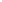 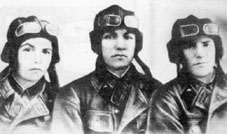 Забвению не подлежит (размышления над подвигом братьев Кричевцовых)Обратиться в "Советскую Белоруссию" меня побудил приказ министра обороны республики о зачислении Героев Советского Союза Н.А.Селицкого и П.Е.Куприянова навечно в списки личного состава общевойскового факультета Военной академии. Нет надобности говорить о благородном смысле этого акта, его непреходящей значимости в воинском воспитании. Хорошо, что в военном ведомстве не забыли о подвигах минчанина Николая Селицкого и уроженца деревни Старинцы Полоцкого района Павла Куприянова - доблестных танкистов, погибших в Испании осенью 1936 года во время проходившей там гражданской войны. Но...

Сообщение еще об одном официальном признании боевых заслуг Селицкого и Куприянова напомнило мне о братьях Кричевцовых, тоже героях танковых войск, и возникла огорчительная реакция. Легендарному подвигу Константина, Мины и Елисея Кричевцовых скоро исполнится 60 лет - он живет в народе, а государство до сих пор никак не отметило его. Правда, в деревне Борок Гомельского района именем Кричевцовых названа улица...

...Учитель из поселка Урицкое Гомельского района Георгий Трофимович Кричевцов и его жена Фекла Аксентьевна в начале сентября 1939-го проводили в Красную Армию старших из шести сыновей - Константина и Мину. Призывного возраста достиг и Елисей, но ему, студенту Гомельского музыкального училища, дали отсрочку на год. Не хотелось Елисею отставать от братьев и своих сверстников, ставших красноармейцами, - подал в военкомат заявление, чтобы взяли в армию добровольно. В военкомате же сослались на новый закон о воинской обязанности, дескать, не имеем права, но посоветовали: коль так, пусть родители напишут наркому обороны Ворошилову и заодно попросят объединить братьев Кричевцовых в один танковый экипаж. (В то время поощрялись подобные послания советским вождям и считалось почетным делом по примеру ставших знаменитыми трех братьев Михеевых создавать семейные танковые экипажи). Неизвестно, дошло ли письмо до Ворошилова, однако патриотическое желание исполнилось: вскоре Елисей отправился в танковые войска, куда раньше определили Константина и Мину, в дальнейшем образовался и экипаж Кричевцовых.

Служили братья в Московском военном округе, занимались в учебном танковом батальоне в Наро-Фоминске. В январе 1941-го их перевели в Западный особый военный округ (ЗапОВО), в 31-ю танковую дивизию 13-го механизированного корпуса, которые формировались недалеко от границы - в юго-западной части тогдашней Белостокской области. Кричевцовы попали в 45-й танковый полк, разместившийся в лесу под местечком Шепетово Чижевского района. Месяца за два до войны полк получил три новейших танка Т-34, за которыми в войсках уже закрепилось славное название "тридцатьчетверка". Одна машина, еще в заводской смазке, по праву досталась Кричевцовым. Старший из братьев, Константин, командовал экипажем, Мина - механик-водитель, Елисей - наводчик орудия, по-старому - башенный стрелок. Кстати, командирами Т-34 и КВ тогда назначали только (выражаясь современно) офицеров. Старшина Константин Кричевцов стал правомерным исключением, поскольку в тактико-огневой, технической подготовке не уступал лейтенантам - выпускникам военных танковых училищ.

Воины 31-й танковой дивизии под командованием нашего земляка Сергея Андреевича Калиховича умело и героически действовали в сложнейшей, драматической обстановке приграничного сражения на Белостокском выступе. Об этом известно из истории Белорусской оборонительной операции 22 июня - 10 июля 1941 года. Утром 22 июня, выдвигаясь по тревоге к границе, 45-й танковый полк дивизии Калиховича выиграл встречный бой у немецкой мотопехотной части. Подошедшие подразделения 46-го танкового полка помогли задержать наступление основных сил вражеского соединения. В первом бою участвовал и экипаж Кричевцовых. Затем 31-я вместе с 25-й танковой и 208-й моторизованной дивизиями, другими частями 13-го механизированного корпуса оборонялись на рубеже реки Нурец в районе Боцьки-Браньск, пока немецкие танки не прорвались в тыл на другом направлении.

За 4 дня войны Кричевцовы потеряли счет свирепым налетам штурмовиков. Не раз попадали под огонь танков и артиллерии - передняя броня машины покрылась вмятинами от снарядов. Братья, впервые увидев эти отметины, удивились, обрадовались и обнадежились: 37-миллиметровые снаряды немецких танков Т-II, Т-III, некоторых артиллерийских орудий не могли пробить лобовую броню нашего Т-34. На маневренной, быстроходной "тридцатьчетверке" Кричевцовы смело, дерзко и решительно атаковали и били врага. Тяжелый немецкий танк Т-IV с 75-миллиметровой пушкой был пострашнее, но и с ним братья наловчились справляться.

Полковник Калихович, наблюдая за контратакой своих танкистов под Боцьками, улыбнулся, наверное, единственный раз за последние сутки. В бинокль он хорошо видел с НП, как экипаж Кричевцовых быстро расправился с четырьмя немецкими танками, затем опрокинул 2 бронетранспортера и заставил разбежаться автоматчиков, наступавших под прикрытием брони. Пятый танк поджег какой-то из экипажей БТ-7. Немецкие танкисты не рискнули продолжать бой, повернули машины назад.

- Эх, нам хотя бы десяток "тридцатьчетверок" да на них таких ребят, как Кричевцовы! - вздохнув, сказал Калихович находившемуся на НП начальнику штаба дивизии Лебедеву. - Задали бы жару немцам!

За мужество при обороне Царицына в гражданскую войну Сергей Калихович получил орден Красного Знамени. В 1932-м окончил Военную академию механизации и моторизации РККА. С 1929-го - танкист. Любил, знал бронетанковую технику и старых, и последующих образцов, а Т-34 покорил его. Комдив частенько наведывался в батальон, куда приказал отдать 3 новые машины, чтобы на равных условиях со всеми выполнить на "тридцатьчетверке" упражнения по вождению или огневой подготовке.

После успешной контратаки в дивизию прибыл командир 13-го механизированного корпуса генерал-майор Петр Николаевич Ахлюстин, поблагодарил танкистов.

Дивизия Калиховича таяла от боя к бою. Танки Т-26 и БТ-7 закончили службу - большинство сгорело в неравном противоборстве, немногие уцелевшие, но оставшиеся без горючего пришлось взрывать или топить в болоте. Экипажи, сняв с танков пулеметы, воевали как обычные стрелки.

26 июня остатки 31-й дивизии, присоединившиеся к ним разрозненные подразделения других частей и группа пограничников прорывались из окружения через железную дорогу недалеко от станции Лапы. Кричевцовы, прикрывая отход, израсходовали все снаряды. Выстрелом из Т-IV немецкий танкист заклинил башню, следующим снарядом поджег "тридцатьчетверку" - она дернулась, остановилась, задымила, по броне растеклось пламя. И вдруг мотор надрывно взревел. "Тридцатьчетверка", будто собрав последние силы, рванулась с места, на полном ходу врезалась в ближайший немецкий танк...

Весть о танковом таране под Лапами каким-то образом распространилась среди воинов корпуса, других частей. Видимо, привлекла яркая необычность случившегося.

Лет 17 назад, исследуя историю механизированных корпусов, сформированных в 1940 - 1941 годах в ЗапОВО, я завел переписку с москвичом Николаем Ивановичем Котеровым и он, живая частичка этой истории, помог мне в поиске. В ноябре 1939-го красноармеец Котеров начал службу в военном городке Красное Урочище (ныне территория Минского автозавода) в 21-й танковой бригаде. На базе названной бригады образовались 4-я и 7-я танковые дивизии 6-го механизированного корпуса, ставшего лучшим в ЗапОВО и наиболее боеспособным в Красной Армии. В июне - июле 1941-го Котеров сполна наглотался горькой пыли на дорогах отступления, а в мае 1945-го изведал победное счастье в поверженном Берлине. В общем, человек был тертый, знающий разные стороны войны.

Под впечатлением телепередач писателя Сергея Смирнова о поисках героев Брестской крепости Котеров занялся розыском своих довоенных сослуживцев. Прошел он и по следам братьев Кричевцовых, с которыми судьба свела его в одном танковом батальоне. И вот что сообщил мне Николай Иванович: "Когда в музее истории Великой Отечественной войны в Минске я увидел фотографию братьев Кричевцовых с кратким описанием их подвига, то многое вспомнилось. Они гордились своей службой в танковых войсках, были героями, бесконечно любившими свою Родину. Меня все время удивляет: почему Кричевцовы ничем не награждены посмертно? Ведь их таран был первым. В музее мне ответили: "Некому представлять к награждению". Не могу поверить, что в такой героической республике, как Беларусь, некому представить к награде таких замечательных героев, как братья Кричевцовы. Странно получается..."

Насчет первенства Кричевцовых нет конкретных и неоспоримых доказательств. Но, во всяком разе, танковый таран, совершенный экипажем Кричевцовых, был если не первым, то одним из первых в Великую Отечественную.

Теперь о наградах. Когда в Белостокском котле истекала кровью и погибала 10-я армия, было не до орденов и медалей. Предположим, вопрос о награждении можно было решить после войны. Кто-то из генералов и офицеров, ранее состоявших в руководстве 13-го мехкорпуса или 31-й танковой дивизии, наверное, проявил бы такую заинтересованность. Опять-таки "но". В первые дни нашествия были убиты, ранены, пропали без вести десятки командиров 31-й танковой дивизии, погиб заместитель комдива по политической части полковой комиссар Давыдов. Полковник Калихович вывел из окружения за линию фронта группу воинов своей, а также 49-й и 113-й стрелковых дивизий, но через год погиб в бою. Такая доля выпала и начальнику штаба дивизии подполковнику В.В.Лебедеву. Генерал-майор П.Н.Ахлюстин погиб во время переправы через реку Сож в Могилевской области, когда, преодолев более полутысячи километров по оккупированной немцами территории, с группой окруженцев выходил на соединение со своими войсками. Под местечком Рубежевичи Столбцовского района немецкий диверсант, переодетый в красноармейскую форму, смертельно ранил генерал-майора В.И.Иванова - заместителя командира 13-го мехкорпуса...

Николай Котеров не успокоился - отправил на имя тогдашнего первого секретаря Компартии Белоруссии взволнованное письмо по поводу братьев Кричевцовых. Из высшей инстанции невразумительно ответил какой-то партийный клерк: дескать, обращение не по адресу, вопросами награждения орденами и медалями занимается Президиум Верховного Совета СССР.

Отмечались юбилеи и годовщины Великой Победы. Широко вещался прекрасный девиз: "Никто не забыт, ничто не забыто!" Но почему же достойная награда не увенчала подвиг Кричевцовых? Почему неизвестны и забыты многие и многие другие герои, совершившие в черное лихолетье самоотверженные подвиги под Белостоком, Гродно, Волковыском, Слонимом? Как ни парадоксально, главная причина обнаруживается в самом явлении, вызвавшем массовую самоотверженность и массовый героизм, породившем жертвенный подвиг.

В сражении на Белостокском выступе и отступлении была разгромлена мощная группировка Красной Армии - 13 дивизий и десятки отдельных частей 10-й армии общей численностью около 150 тысяч человек. Заметим: в соединениях и частях первого эшелона Западного особого военного округа собрались лучшие бойцы и командиры, представители большинства народов СССР. Их и они себя с гордостью называли цветом и красой Красной Армии, которая по искренним убеждениям тех замечательных людей была сильнее всех "от тайги до британских морей". Одни доказали свою верность советской власти и воинскому долгу на фронтах гражданской войны, в испанских интербригадах, на горячих сопках Халхин-Гола и в открытых атаках на финские доты в студеных лесах и болотах Карелии и Лапландии. Другие (красноармейская масса) родились при советской власти, воспитывались в духе преданности делу коммунизма. Нет никакой вины бойцов, командиров, политработников в том, что произошло.

Они были обречены на безысходность и неотвратимое поражение, на героическую и безвестную смерть в бою, на мучения в лагерях военнопленных до того, как бронированная армада вермахта двинулась на равнины Белостокской области. Накануне через тассовский рупор кремлевские правители успокоили армию и народ, что Германия не нападет на СССР. Приграничные военные городки, казармы, полигонные палаточные лагеря безмятежно спали, когда на них 22 июня в 3.15 немецкая артиллерия обрушила прицельный ураганный огонь...

Партийно-государственная верхушка, виновная в крупных неудачах и огромных потерях начального периода, во времена сталинщины надолго замаскировала неудобную для нее, кровоточащую для народа правду о катастрофах советских войск под Белостоком и Брестом... По идеологическому приговору советская история, литература, печать почти полвека замалчивали те события, вынужденно скрывали горькую правду. Истину о многотрудном ратном и трудовом подвиге многонационального советского народа органы сталинской, хрущевской, брежневской пропаганды и агитации подменяли прославлением якобы главенствующей роли большевистской партии в достижении нашей Великой Победы. Выделялись только сражения, ознаменованные салютами или конъюнктурно связанные с Брежневым, Гречко.

Павшие и выстоявшие в жестоких, неравных боях воины 10-й армии, защищая Родину в грозный для нее час, сделали все, что могли, что было в их силах. Но, достойные славы, они приговорены к забвению. Хотя сражались храбро и твердо.

К забвению были приговорены и братья Кричевцовы. Только по стечению обстоятельств не затерялись за далью времени, не попали в грешный список пропавших без вести. В 1965-м пришло на их родину извещение: "Мина Георгиевич Кричевцов 1917 г.р. - старший сержант, механик-водитель; Константин Георгиевич Кричевцов 1914 г.р. - старшина, командир экипажа; Елисей Георгиевич Кричевцов 1919 г.р. - сержант, радист-стрелок погибли 26 июня 1941 г. под местечком Лапы...
Близится 60-летие начала Великой Отечественной войны. Пишу с надеждой, что будет принято справедливое решение о посмертном награждении прекрасных сыновей белорусского народа - Константина, Мины и Елисея Кричевцовых. Чтобы не было нам стыдно перед героями.

Документы для представления к награде имеются в Центральном архиве министерства обороны Российской Федерации. Некоторые материалы есть в Белорусском государственном музее истории Великой Отечественной войны. Подвиг Кричевцовых изложен в энциклопедическом справочнике "Их именами названы...", историко-документальном исследовании "Краснознаменный Белорусский военный округ", других изданиях.

Уверен: под этим обращением подпишутся тысячи моих сограждан, прежде всего - ветераны Великой Отечественной. Дело ведь святое.Михаил КАДЕТ. На снимке: братья Кричевцовы (слева направо) - Елисей,Константин,Мина. Начало формыОльга Юрьевна Балабанова

Мой дед был начальником 2 резервной погран заставы 88 погранотряда. Шепетовский погранотряд. Белостокская обл. ( нынешняя Польша). Погиб 22 июня 1941, примерно в 16 часов. Почти 12 часов со своим политруком держали границу. Были расстреляны в доте вместеНачало формы